										Name__________________________										Date________________Block______1-9:  Justify each statement with a property of equality, a property of congruence, or a postulate.1. QA = QA2.  If AB = CD, then .3. If  ≅  and  ≅  then  ≅ .4. If Q is between P and R, then PQ + QR = PR5. If AB + BC = EF + FG and AB + BC = AC, then EF + FG = AC.6. If MN = PQ, then MN + RS = PQ + RS. 7.  If B is the midpoint of, then AB = BC.8.  If AB = CD, then CD = AB.9.  If AB + BD = AD and BD = RS, then AB + RS = AD.10-11:  Complete each proof. 12-13:  Complete each proof. 12. Given:  ≅ 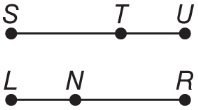 	 ≅ 	Prove:  ≅ 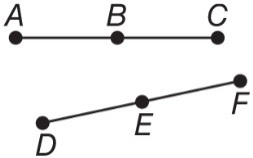 13.     Given:  ≅ 	B is the midpoint of  .	E is the midpoint of  .Prove:  ≅ 10.    Given: BC = DE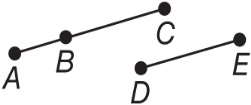 	Prove: AB + DE = AC11.   Given:  ≅ 	Prove:  ≅ 	Proof:StatementsReasonsa.  ≅ ,  ≅ a. _________________________________________b. _______________________________________b. Definition of ≅ segmentsc. SU = ST + TU    LR = LN + NRc. _________________________________________d. ST + TU = LN + NRd. _________________________________________e. ST + LN = LN + NRe. _________________________________________f. ST + LN – LN = LN + NR – LNf. _________________________________________g. _______________________________________g. Substitution Propertyh.  ≅ h. _________________________________________StatementsReasonsa.  __________________________________________________________________________________________________________________________a. Givenb. AB = DEb. _________________________________________c.  _________________________________________________________________________________c. Definition of Midpointd. BC = DEd. _________________________________________e. BC = EFe. _________________________________________f. ________________________________________f. _________________________________________